At Lyndhurst Infant School we value working in the outdoors.  We are currently developing our outside classroom and have the stable, log circle, bug hotel and tree area to work in. Throughout the year each class visits the outside classrooms and the teachers carefully plan outdoor learning experiences which directly link to the national curriculum.  Throughout the year, each year group will be timetabled to work with the Forest School leader. These sessions provide opportunities for the children to develop their confidence, self-esteem and resilience through hands-on practical activities. Along with the Go Wild Club, Eco Warriors and Gardening Club we are continuing to develop our outside learning area and are currently building natural borders, a sensory garden and a mud kitchen.   Year One Autumn Term Some of the children in Year One have been exploring sticks and learning how to join and attach sticks together using a range of tools and media. We also spent time experimenting with mud and clay cooking feasts in the mud kitchen and making clay sculptures. We have made some fabulous stick men, powerful magic wands, super walking sticks and cosy shelters for our woodland friends.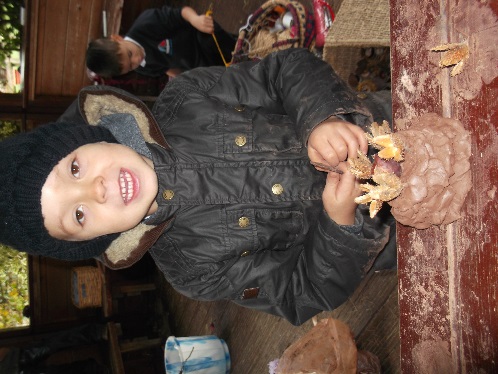 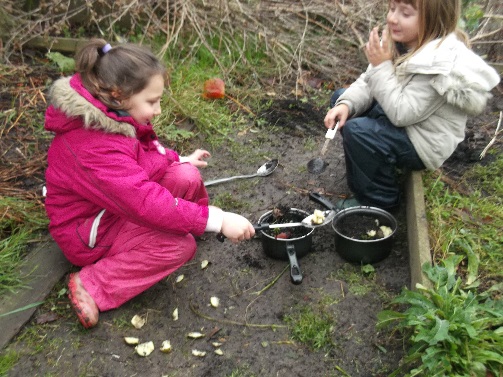 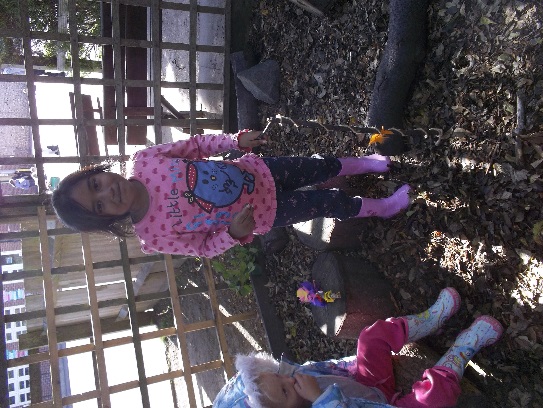 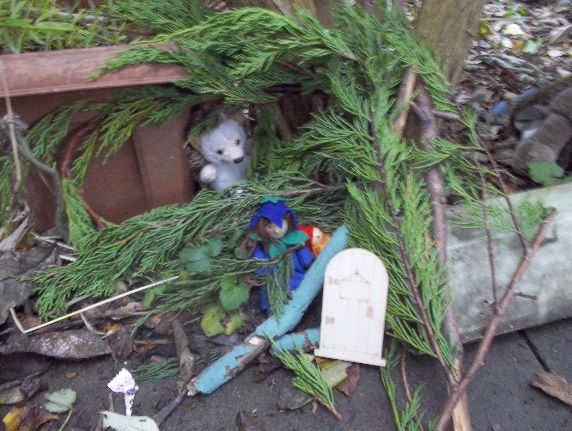 